Submissions Form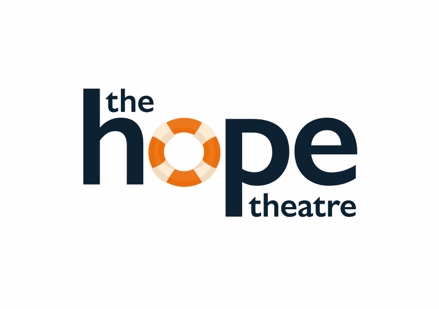 BE HEARD Monologue Writing Competition Name of entrant:_________________________________________________________Age category: *Entrants age must be within the age category ticked below on 15 September 2020. 	11 – 13 years			14 – 17 years			18 – 25 yearsTitle of monologue:_______________________________________________________Contact details: *If the entrant is under 16 years, please provide the contact details of a parent/ guardian/ teacher with their permission. Address:__________________________________________________________________________________________________________________________________________________Email address:____________________________________________________________Mobile/phone number:__________________________________________________________	I have read and understood the full terms and conditions and can confirm that this is an original monologue that has not been performed or produced. I confirm that I am over 16 years of age or have parental permission to enter. Signature of entrant:__________________________________________________________Signature of adult submitting on behalf of a child of 16 years or below._________________________________________________________________________*Please make sure you attach this page with your separate entry via email to info@thehopetheatre.com. 